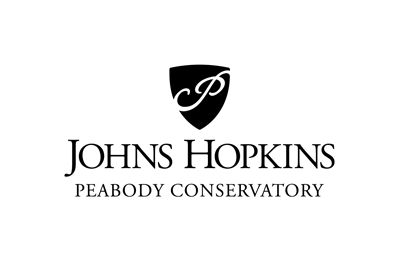 Master Classes with Richard GoodeWednesday, March 1st at 5 PMSonata in B-flat Major,   Sonata in C minor, K. 457				   	   W.A. Mozart (1756-1791)Molto Allegro AdagioAllegroDora ChenSonata no. 31 in A-flat Major, op. 110		           L.V. Beethoven (1770-1827)
Moderato cantabile molto espressivoAllegro moltoAdagio, ma non troppo - Fuga. Allegro, ma non troppoMinjin KimThursday, March 2nd at 11 AMSonata no. 24 in F-sharp Major, op. 78		             L.V. Beethoven (1770-1827)Adagio cantabile – Allegro ma non troppoAllegro vivaceNahyuong KimHumoreske, op. 20       		        		      Robert Schumann (1810-1856)Sophia LinHilda and Douglas Goodwin Recital HallThe use of cameras and video or tape recorders without prior permission is strictly prohibited.Notice: For your own safety, LOOK for your nearest EXIT.  In case of emergency, WALK do not RUN, to that EXIT.  By order of the Mayor and City Council of Baltimore.